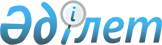 Об утверждении критериев оценки степени рисков в сфере 
санитарно-эпидемиологического благополучия населения
					
			Утративший силу
			
			
		
					Совместный приказ и.о. Министра здравоохранения Республики Казахстан от 5 февраля 2010 года № 72 и Министра экономики и бюджетного планирования Республики Казахстан от 8 февраля 2010 года № 35. Зарегистрирован в Министерстве юстиции Республики Казахстан 19 февраля 2010 года № 6063. Утратил силу совместным приказом Министра здравоохранения Республики Казахстан от 31 января 2011 года № 59 и Министра экономического развития и торговли Республики Казахстан от 25 февраля 2011 года № 45      Сноска. Утратил силу совместным приказом Министра здравоохранения РК от 31.01.2011 № 59 и Министра экономического развития и торговли РК от 25.02.2011 № 45 (вводится в действие по истечении десяти календарных дней после дня его первого официального опубликования).      Примечание РЦПИ!

      Порядок введения в действие совместного приказа см. п. 5.

      В соответствии с пунктом 5 статьи 19 Кодекса Республики Казахстан от 18 сентября 2009 года "О здоровье народа и системе здравоохранения", статьей 38 Закона Республики Казахстан от 31 января 2006 года "О частном предпринимательстве" ПРИКАЗЫВАЕМ:



      1. Утвердить прилагаемые Критерии оценки степени рисков в сфере санитарно-эпидемиологического благополучия населения.



      2. Комитету государственного санитарно-эпидемиологического надзора Министерства здравоохранения Республики Казахстан направить настоящий совместный приказ на государственную регистрацию в Министерство юстиции Республики Казахстан.



      3. Департаменту административно-правовой работы Министерства здравоохранения Республики Казахстан:



      1) направить настоящий совместный приказ на официальное опубликование в средства массовой информации после его государственной регистрации;



      2) обеспечить размещение настоящего совместного приказа на Интернет-ресурсе Министерства здравоохранения Республики Казахстан.



      4. Контроль за исполнением настоящего совместного приказа возложить на вице-министра здравоохранения Республики Казахстан Биртанова Е.А.



      5. Настоящий совместный приказ вступает в силу со дня государственной регистрации в Министерстве юстиции Республики Казахстан, вводится в действие по истечении десяти календарных дней после дня его первого официального опубликования.      И.о.Министра                        Министр экономики

      здравоохранения                     и бюджетного планирования

      Республики Казахстан                Республики Казахстан

      ____________ Б. Садыков             ____________ Б. Султанов

Утверждены           

совместным приказом      

И.о.Министра здравоохранения 

Республики Казахстан     

от 5 февраля 2010 года № 72  

и Министра экономики и    

бюджетного планирования   

Республики Казахстан    

от 10 февраля 2010 года № 35 

Критерии оценки степени рисков в сфере

санитарно-эпидемиологического благополучия населения 

1. Общие положения

      1. Настоящие Критерии оценки степени рисков в сфере санитарно-эпидемиологического благополучия населения (далее - Критерии) разработаны для государственных органов санитарно-эпидемиологической службы, имеющих право на проведение оценки риска для определения критериев оценки степени рисков, с целью отнесения к группам риска объектов государственного санитарно-эпидемиологического надзора (далее - объекты) и осуществления плановых проверок.



      2. В настоящих критериях использованы следующие понятия:



      1) риск в области санитарно-эпидемиологического благополучия населения - вероятность причинения вреда здоровью человека с учетом степени тяжести его последствий;



      2) критерии оценки степени риска - санитарно-эпидемиологические требования, на основании которых осуществляется оценка риска;



      3) категория риска - группа объектов, имеющих общую степень риска, определяемую согласно критериям;



      4) система управления рисками при осуществлении государственного санитарно-эпидемиологического надзора - оценка вероятности возникновения инфекционных и паразитарных заболеваний, распространения возбудителей или переносчиков особо опасных инфекций; производства и реализации продукции, небезопасной для здоровья населения; влияния вредных факторов на возникновение профессиональных заболеваний и отравлений;



      5) базовая кратность - максимальная кратность проверок объектов государственного санитарно-эпидемиологического надзора.



      3. Система управления рисками при осуществлении государственного санитарно-эпидемиологического надзора основывается на:



      1) санитарных правилах и гигиенических нормативах, определяющих санитарно-эпидемиологические требования к конкретному объекту;



      2) результатах лабораторно-инструментальных методов исследований;



      3) эпидемиологической значимости объектов;



      4) данных санитарно-эпидемиологического мониторинга. 

2. Критерии определения рисков и отнесения к группам рисков

объектов санитарно-эпидемиологического надзора

      4. Плановая проверка и ее периодичность на объектах определяется в два этапа:



      1) первый этап - утверждение групп эпидемиологической значимости объекта с базовой кратностью проверок;



      2) второй этап - определение количества плановых проверок по степени риска объекта внутри каждой группы эпидемиологической значимости.



      5. По эпидемиологической значимости объекты подразделяются на три группы согласно приложению 1 к настоящим Критериям:



      1) в первую группу отнесены объекты высокой эпидемиологической значимости с базовой кратностью плановых проверок - один раз в месяц;



      2) во вторую группу отнесены объекты средней эпидемиологической значимости с базовой кратностью плановых проверок один в раз квартал;



      3) в третью группу отнесены объекты незначительной эпидемиологической значимости с кратностью плановых проверок один раз в год.



      6. Распределение объектов по степени риска с целью определения кратности плановых проверок проводится для объектов высокой и средней эпидемиологической значимости.



      7. Распределение объектов в группах высокой и средней эпидемиологической значимости по степеням рисков осуществляется исходя из базовой кратности на основании:



      1) оценки критериев, основанных на требованиях санитарных правил, гигиенических нормативов, приведенных в приложении 2 к настоящим Критериям;



      2) расчетов баллов согласно приложению 3 к настоящим Критериям.



      8. Критерии степени риска объединены в три группы: грубые нарушения, средние нарушения и незначительные нарушения. По каждому критерию определен балл внутри групп. При этом один балл критерия вышестоящей группы превышает сумму баллов предыдущей.



      9. По результатам оценки критериев и набранных баллов объект:



      1) первой группы будет отнесен к одной из трех степеней риска:



      с кратностью плановых проверок один раз в месяц - высокой степени риска;



      с кратностью плановых проверок один раз в квартал - средней степени риска;



      с кратностью плановых проверок один раз в год - незначительной степени риска;



      2) второй группы будет отнесен к одной из двух степеней риска:



      с кратностью плановых проверок один раз в квартал - средней степени риска;



      с кратностью плановых проверок один раз в год - незначительной степени риска.



      10. Объекты незначительной эпидемиологической значимости не распределяются по степеням риска, для них устанавливается кратность проверки 1 раз в год.



      11. Распределение подконтрольных объектов по степени риска осуществляется по результатам анализа данных последней плановой проверки.



      12. Расчет по определению степени риска объектов высокой и средней степени значимости проводится специалистом государственного органа санитарно-эпидемиологического надзора и утверждается руководителем данного органа по форме согласно приложению 4 к настоящим Критериям.



      13. В случае если на объекте, отнесенном к средней или незначительной степени риска группы высокой эпидемиологической значимости, были выявлены нарушения в ходе проверок в соответствии с критериями, то при формировании плана проверок на предстоящий год этот объект относится к высокой степени риска.



      14. В случае если на объекте, отнесенном к незначительной степени риска группы средней эпидемиологической значимости, были выявлены нарушения в ходе проверок в соответствии с критериями, то при формировании плана проверок на предстоящий год этот объект относится к средней степени риска.



      15. План проверок подконтрольных объектов составляется с учетом степени риска по форме согласно приложению 5 к настоящим Критериям.



      16. Объекты, для которых согласно требований пункта 9 настоящих Критериев, установлена высокая или средняя степень риска, переводятся в среднюю или незначительную степень риска, если по результатам первой плановой проверки не было выявлено нарушений в соответствии с установленными критериями риска и в последующем проверяются планово соответственно один раз в квартал или год.



      17. Кратность плановых проверок объектов, которые не были охвачены проверками в период моратория или вновь вводимые, устанавливается:



      1) для объектов высокой эпидемиологической значимости один раз в квартал и присваивается средняя степень риска;



      2) для объектов средней эпидемиологической значимости один раз в год и присваивается незначительная степень риска.



      В случае если на объектах, указанных в настоящем пункте, при первой плановой проверке были выявлены нарушения в соответствии с установленными критериями риска, то они переводятся согласно требований пункта 9 настоящих Критериев в высокую или среднюю степень риска и в последующем проверяются планово соответственно один раз в месяц или квартал.

Приложение 1             

к Критериям оценки степени рисков  

в сфере санитарно-эпидемиологического

благополучия населения        

Распределение объектов контроля по группам эпидемиологической

            значимости и кратность плановых проверок

   I группа - объекты высокой эпидемиологической значимости

   II группа - объекты средней эпидемиологической значимости

      Примечание. Периодичность контроля за безопасностью питьевой воды распределительной сети (контрольные точки) устанавливается государственными органами санитарно-эпидемиологической службы исходя из санитарно-эпидемиологической ситуации на подконтрольной территории.

     III группа - объекты незначительной эпидемиологической

                             значимости

Приложение 2            

к Критериям оценки степени рисков  

в сфере санитарно-эпидемиологического

благополучия населения       

     Критерии оценки степени риска объектов согласно группам

                  эпидемиологической значимости

                             1 группа

     1. Критерии оценки степени риска для объектов по производству

                    кондитерско-кремовых изделий

    2. Критерии оценки степени риска для детских молочных кухонь

     3. Критерии оценки степени риска для детских оздоровительных

                        организаций (сезонные)

  4. Критерии оценки степени риска для пассажирского транспортного

     средства на железнодорожном, воздушном, водном транспорте

                              2 группа



1. Критерии оценки степени риска для молокоперерабатывающих объектов

  2. Критерии оценки степени риска для мясоперерабатывающих объектов

  3. Критерии оценки степени риска для рыбоперерабатывающих объектов

4. Критерии оценки степени риска для птицеперерабатывающих объектов

5. Критерии оценки степени риска для плодоперерабатывающих объектов

6. Критерии оценки степени риска для объектов общественного питания

           7. Критерии оценки степени риска для рынков

   8. Критерии оценки степени риска для объектов продовольственной

                             торговли

9. Критерии оценки степени риска для объектов по производству конфет

   10. Критерии оценки степени риска для объектов по производству

               быстрозамороженных полуфабрикатов

   11. Критерии оценки степени риска для объектов по производству

    бутилированной воды (питьевой воды, расфасованной в емкости,

      включая воды природные минеральные и питьевые столовые)

  12. Критерии оценки степени риска для общеобразовательных объектов

    13. Критерии оценки степени риска для детских оздоровительных

                     объектов (круглогодичные)

  14. Критерии оценки степени риска для субъектов здравоохранения

  15. Критерии оценки степени риска для стоматологических объектов

   16. Критерии оценки степени риска для источников водоснабжения,

     головных сооружений, распределительной водопроводной сети,

            объектов децентрализованного водоснабжения

17. Критерии оценки степени риска для домов ребенка, детских домов,

                 дошкольных и интернатных объектов

18. Критерии оценки степени риска для парикмахерских, косметических

                кабинетов, салонов и центров красоты

Приложение 3             

к Критериям оценки степени рисков  

в сфере санитарно-эпидемиологического

благополучия населения        

          Расчет баллов по распределению объектов высокой

          эпидемиологической значимости  по степени риска

      По результатам оценки баллов объект высокой эпидемиологической значимости относится:



      1) к высокой степени риска с кратностью плановых проверок один раз в месяц при набранных баллах в диапазоне от 45 до 179;



      2) к средней степени риска с кратностью плановых проверок один раз в квартал при набранных баллах в диапазоне от 5 до 44;



      3) к незначительной степени риска с кратностью плановых проверок один раз в год при набранных баллах в диапазоне от 1 до 4.

             Расчет баллов по распределению объектов средней

             эпидемиологической значимости по степени риска

      По результатам оценки баллов объект средней эпидемиологической значимости относится:



      2) к средней степени риска с кратностью плановых проверок один раз в квартал при набранных баллах в диапазоне от 4 до 43;



      3) к незначительной степени риска с кратностью плановых проверок один раз в год при набранных баллах в диапазоне от 1 до 3.

Приложение 4             

к Критериям оценки степени рисков  

в сфере санитарно-эпидемиологического

благополучия населения        

Утверждаю                

Главный государственный санитарный врач

_____________________          

территории, транспорта         

_____________________          

ФИО, подпись              

Расчеты по определению степени риска с кратностью плановой проверки

____________________________________________

   (один раз в месяц или квартал или год)

                ________________________________________

                          наименование объекта      Заключение ___________________________________________________

            (указывается количество набранных баллов, степень риска,

                               кратность проверок в год)

                                ____________________________________

                                ФИО, должность, подпись специалиста,

                                ____________________________________

                                       проводившего расчеты

Приложение 5             

к Критериям оценки степени рисков  

в сфере санитарно-эпидемиологического

благополучия населения        Форма      

          План проверок на ______ год объектов государственного

                 санитарно-эпидемиологического надзора

           Департамента (Управления)  Комитета государственного

                 санитарно-эпидемиологического  надзора

           Министерства здравоохранения Республики Казахстан

                   по ________ области (городу, району)
					© 2012. РГП на ПХВ «Институт законодательства и правовой информации Республики Казахстан» Министерства юстиции Республики Казахстан
				№

п/пВиды

объектовБазовая

кратность

проверокКратность лабораторно-инструментальных исследований

в годКратность лабораторно-инструментальных исследований

в годКратность лабораторно-инструментальных исследований

в годКратность лабораторно-инструментальных исследований

в годКратность лабораторно-инструментальных исследований

в год№

п/пВиды

объектовБазовая

кратность

проверокБактериоло-

гический

контрольПарази-

тологи-

ческий

контрольСанитарно-

химический

контрольКонтроль

за физи-

ческими

факторамиРадиацион-

ный

контроль1Объекты по

производству

кондитерско-

кремовых

изделий1 раз в

месяцсогласно

кратности

проверок,

установлен-

ной по

степени

риска-согласно

кратности

проверок,

установленной

по степени

риска1при вводе

в эксплуа-

тацию2Детские

молочные

кухни1 раз в

месяцсогласно

кратности

проверок,

установлен-

ной по

степени

риска-согласно

кратности

проверок,

установленной

по степени

риска1при вводе

в эксплуа-

тацию3Детские

оздоровитель

ые объекты

(сезонные)1 раз в

месяцсогласно

кратности

проверок,

установлен-

ной по

степени

рискасогласно

кратнос-

ти про-

верок,

установ-

ленной

по сте-

пени

рискасогласно

кратности

проверок,

установленной

по степени

риска1при вводе

в эксплуа-

тацию4Пассажирское

транспортное

средство на

железнодо-

рожном,

воздушном,

водном

транспорте1 раз в

месяцсогласно

кратности

проверок,

установлен-

ной по

степени

риска-согласно

кратности

проверок,

установленной

по степени

риска1при вводе

в эксплуа-

тацию№

п/пВиды

объектовБазовая

кратность

проверокКратность лабораторно-инструментальных

исследований в годКратность лабораторно-инструментальных

исследований в годКратность лабораторно-инструментальных

исследований в годКратность лабораторно-инструментальных

исследований в годКратность лабораторно-инструментальных

исследований в год№

п/пВиды

объектовБазовая

кратность

проверокБактериоло-

гический

контрольПарази-

тологи-

ческий

контрольСанитарно-

химический

контрольКонтроль

за физи-

ческими

факторамиРадиацион-

ный

контроль1Молокопере-

рабатывающие

объекты1 раз в

кварталсогласно

кратности

проверок,

установлен-

ной по

степени

риска-согласно

кратности

проверок,

установленной

по степени

риска1при вводе

в эксплуа-

тацию2Мясоперера-

батывающие

объекты1 раз в

кварталсогласно

кратности

проверок,

установлен-

ной по

степени

рискасогласно

кратнос-

ти про-

верок,

установ-

ленной

по сте-

пени

рискасогласно

кратности

проверок,

установленной

по степени

риска1при вводе

в эксплуа-

тацию3Рыбоперера-

батывающие

объекты1 раз в

кварталсогласно

кратности

проверок,

установлен-

ной по

степени

рискасогласно

кратнос-

ти про-

верок,

установ-

ленной

по сте-

пени

рискасогласно

кратности

проверок,

установленной

по степени

риска1при вводе

в эксплуа-

тацию4Птицеперера-

батывающие

объекты1 раз в

кварталсогласно

кратности

проверок,

установлен-

ной по

степени

риска-согласно

кратности

проверок,

установленной

по степени

риска1при вводе

в эксплуа-

тацию5Плодоперера-

батывающие

объекты1 раз в

кварталсогласно

кратности

проверок,

установлен-

ной по

степени

рискасогласно

кратнос-

ти про-

верок,

установ-

ленной

по сте-

пени

рискасогласно

кратности

проверок,

установленной

по степени

риска1при вводе

в эксплуа-

тацию6Объекты об-

щественного

питания1 раз в

кварталсогласно

кратности

проверок,

установлен-

ной по

степени

рискасогласно

кратнос-

ти про-

верок,

установ-

ленной

по сте-

пени

рискасогласно

кратности

проверок,

установленной

по степени

риска1при вводе

в эксплуа-

тацию7Рынки1 раз в

кварталсогласно

кратности

проверок,

установлен-

ной по

степени

рискасогласно

кратнос-

ти про-

верок,

установ-

ленной

по сте-

пени

рискасогласно

кратности

проверок,

установленной

по степени

риска-при вводе

в эксплуа-

тацию8Объекты про-

довольствен-

ной торговли1 раз в

кварталсогласно

кратности

проверок,

установлен-

ной по

степени

рискасогласно

кратнос-

ти про-

верок,

установ-

ленной

по сте-

пени

рискасогласно

кратности

проверок,

установленной

по степени

риска1при вводе

в эксплуа-

тацию9Объекты по

производству

конфет1 раз в

кварталсогласно

кратности

проверок,

установлен-

ной по

степени

риска-согласно

кратности

проверок,

установленной

по степени

риска1при вводе

в эксплуа-

тацию10Объекты по

производству

быстрозамо-

роженных по-

луфабрикатов1 раз в

кварталсогласно

кратности

проверок,

установлен-

ной по

степени

риска-согласно

кратности

проверок,

установленной

по степени

риска1при вводе

в эксплуа-

тацию11Объекты по

производству

бутилирован-

ной воды

(питьевой воды, рас-

фасованной

в емкости,

включая воды

природные

минеральные

и питьевые

столовые)1 раз в

кварталсогласно

кратности

проверок,

установлен-

ной по

степени

риска-согласно

кратности

проверок,

установленной

по степени

риска1при вводе

в эксплуа-

тацию12Общеобразо-

вательные

объекты1 раз в

кварталсогласно

кратности

проверок,

установлен-

ной по

степени

рискасогласно

кратнос-

ти про-

верок,

установ-

ленной

по сте-

пени

рискасогласно

кратности

проверок,

установленной

по степени

риска1при вводе

в эксплуа-

тацию13Детские оз-

доровитель-

ные объекты

(круглого-

дичные)1 раз в

кварталсогласно

кратности

проверок,

установлен-

ной по

степени

рискасогласно

кратнос-

ти про-

верок,

установ-

ленной

по сте-

пени

рискасогласно

кратности

проверок,

установленной

по степени

риска1при вводе

в эксплуа-

тацию14Субъекты

здравоохра-

нения1 раз в

кварталсогласно

кратности

проверок,

установлен-

ной по

степени

рискасогласно

кратнос-

ти про-

верок,

установ-

ленной

по сте-

пени

рискасогласно

кратности

проверок,

установленной

по степени

риска1при вводе

в эксплуа-

тацию15Стоматологи-

ческие

объекты1 раз в

кварталсогласно

кратности

проверок,

установлен-

ной по

степени

риска-согласно

кратности

проверок,

установленной

по степени

риска1при вводе

в эксплуа-

тацию16Источники

водоснабже-

ния, голов-

ные сооруже-

ния, распре-

делительная

водопровод-

ная сеть,

объекты

децентрали-

зованного

водоснабже-

ния1 раз в

кварталсогласно

кратности

проверок,

установлен-

ной по

степени

рискасогласно

кратнос-

ти про-

верок,

установ-

ленной

по сте-

пени

рискасогласно

кратности

проверок,

установленной

по степени

риска-при вводе

в эксплуа-

тацию17Дома ребен-

ка, детские

дома, дош-

кольные и

интернатные

объекты1 раз в

кварталсогласно

кратности

проверок,

установлен-

ной по

степени

рискасогласно

кратнос-

ти про-

верок,

установ-

ленной

по сте-

пени

рискасогласно

кратности

проверок,

установленной

по степени

риска1при вводе

в эксплуа-

тацию18Косметологи-

ческие цент-

ры, парикма-

херские,

салоны

красоты1 раз в

кварталсогласно

кратности

проверок,

установлен-

ной по

степени

рискасогласно

кратнос-

ти про-

верок,

установ-

ленной

по сте-

пени

рискасогласно

кратности

проверок,

установленной

по степени

риска1при вводе

в эксплуа-

тацию№

п/пВиды объектовБазовая

кратность

проверокКратность лабораторно-инструментальных

исследований в годКратность лабораторно-инструментальных

исследований в годКратность лабораторно-инструментальных

исследований в годКратность лабораторно-инструментальных

исследований в годКратность лабораторно-инструментальных

исследований в год№

п/пВиды объектовБазовая

кратность

проверокБакте-

риоло-

гический

контрольПарази-

тологи-

ческий

контрольСани-

тарно-

хими-

ческий

контрольКонт-

роль

за фи-

зичес-

кими

факто-

рамиРадиацион-

ный

контроль1Водоемы1 раз в

год111при вводе

в эксплуа-

тацию2Объекты по производству

алкогольной продукции,

пива, безалкогольных

напитков1 раз в

год1111при вводе

в эксплуа-

тацию3Высшие учебные

заведения и средние

специальные учебные

заведения, профессио-

нальные школы1 раз в

год1111при вводе

в эксплуа-

тацию4Прачечные, химчистки1 раз в

год111 1при вводе

в эксплуа-

тацию6Спортивные объекты

(в том числе детские

спортивные юношеские

школы, спортивные

школы, спортивные

секции)1 раз в

год1-1 1при вводе

в эксплуа-

тацию7Промышленные объекты1 раз в

год--11при вводе

в эксплуа-

тацию8Гостиницы, общежития1 раз в

год1111при вводе

в эксплуа-

тацию9Купально-плавательные

бассейны, бани, сауны1 раз в

год1111при вводе

в эксплуа-

тацию10Оптовые продовольст-

венные склады1 раз в

год111-при вводе

в эксплуа-

тацию11Прочие внешкольные

объекты (компьютерные

игротеки, дворовые

клубы, дома творчества,

художественные школы,

музыкальные школы)1 раз в

год1111при вводе

в эксплуа-

тацию12Хлебопекарные,

макаронные, мукомольные

объекты1 раз в

год1111при вводе

в эксплуа-

тацию13Объекты по производству

жировых продуктов1 раз в

год1111при вводе

в эксплуа-

тацию14Объекты, занимающиеся

вывозом медицинских

отходов1 раз в

год111-при вводе

в эксплуа-

тацию15Объекты, занимающиеся

переработкой и

реализацией средств и

препаратов дезинфекции,

дезинсекции, дератиза-

ции, а также осущест-

вляющие виды работ и

услуг, связанных с их

использованием1 раз в

год1-1-при вводе

в эксплуа-

тацию16Объекты по производству

сахара, соли1 раз в

год--11при вводе

в эксплуа-

тацию17Очистные сооружения

канализации, канализа-

ционная сеть, цеха

водоотведения, полигоны

твердых бытовых отходов1 раз в

год----при вводе

в эксплуа-

тацию18Дома для инвалидов,

престарелых и ветера-

нов, реабилитационные

центры1 раз в

год1111при вводе

в эксплуа-

тацию19Объекты санаторно-

курортного назначения,

противотуберкулезные

санатории (взрослые и

детские)1 раз в

год1111при вводе

в эксплуа-

тацию20Строящиеся объекты1 раз в

год1-11при вводе

в эксплуа-

тацию21Объекты по производству

и/или реализации

игрушек1 раз в

год111-при вводе

в эксплуа-

тацию22Железнодорожные

вокзалы, аэровокзалы,

пассажирские здания1 раз в

год111-при вводе

в эксплуа-

тацию23Санитарно-карантинные

тупики1 раз в

год1-1-при вводе

в эксплуа-

тацию24Радиационно-опасные

объекты1 раз в

год----при вводе

в эксплуа-

тацию, в

дальнейшем

один раз в год№

п/пНаименование критериевВиды

нарушенийНесоответствие

санитарно-

эпидемиологическим

требованиямРезультаты

предыдущих

проверок

(+/-)1Несоответствие лабораторных

показателей проб сырья и

готовой продукцииГрубые

нарушения45 баллов2Несоответствие лабораторных

показателей проб питьевой

водыГрубые

нарушения45 баллов3Несоответствие лабораторных

показателей проб смывовГрубые

нарушения45 баллов4Отсутствие санитарно-

эпидемиологических

заключений и санитарных

паспортов, выданных

государственным органом

санитарно-эпидемиологической

службыСредние

нарушения5 баллов5Нарушение кратности и

полноты прохождения

персоналом медицинского

осмотра, отсутствие личных

медицинских книжекСредние

нарушения5 баллов6Нарушение требований к

обработке, дезинфекции яйца,

приготовлению, хранению яиц,

яичной массы, меланжаСредние

нарушения5 баллов7Отсутствие, недостаток,

неисправность технологичес-

кого и холодильного

оборудования, нарушение

технологии приготовления

продукцииСредние

нарушения5 баллов8Отсутствие документов,

подтверждающих качество

и безопасность сырья и

реализуемой продукцииСредние

нарушения5 баллов9Нарушение требований к

расфасовке, упаковке,

маркировке готовой продукцииСредние

нарушения5 баллов10Нарушение сроков

приготовления, хранения и

реализации продукцииСредние

нарушения5 баллов11Наличие возврата

кондитерских изделий из

торговой сети и их

переработкаСредние

нарушения5 баллов12Нарушение требований к

содержанию и обработке

оборудования, инвентаря,

тары, маркировкеНезначи-

тельные

нарушения1 балл13Нарушение требований к сбору

и временному хранению

пищевых отходовНезначи-

тельные

нарушения1 балл14Нарушение дезинфекционного

режимаНезначи-

тельные

нарушения1 балл15Нарушение требований к

содержанию и благоустройству

территории, санитарному

состоянию контейнеров для

сбора мусораНезначи-

тельные

нарушения1 баллИтого179 баллов№

п/пНаименование критериевВиды

нарушенийНесоответствие

санитарно-

эпидемиологическим

требованиямРезультаты

предыдущих

проверок

(+/-)1Несоответствие лабораторных

показателей проб сырья и

готовой продукцииГрубые

нарушения45 баллов2Несоответствие лабораторных

показателей проб питьевой

водыГрубые

нарушения45 баллов3Несоответствие лабораторных

показателей проб смывовГрубые

нарушения45 баллов4Отсутствие санитарно-

эпидемиологических заключе-

ний и санитарных паспортов,

выданных государственным

органом санитарно-

эпидемиологической службыСредние

нарушения5 баллов5Нарушение кратности и

полноты прохождения

персоналом медицинского

осмотра, отсутствие личных

медицинских книжекСредние

нарушения5 баллов6Отсутствие, недостаток,

неисправность технологичес-

кого и холодильного

оборудования, нарушение

технологии приготовления

продукцииСредние

нарушения5 баллов7Нарушение требований к

производству заквасокСредние

нарушения5 баллов8Нарушение требований к

розливу, расфасовке,

упаковке, маркировке детских

продуктов (смесей)Средние

нарушения5 баллов9Отсутствие документов,

подтверждающих качество

и безопасность сырья и

реализуемой продукцииСредние

нарушения5 баллов10Нарушение ассортимента

выпускаемой продукцииСредние

нарушения5 баллов11Нарушение сроков

приготовления, хранения

и реализации продукцииСредние

нарушения5 баллов12Нарушение требований к

содержанию мытью и обработке

оборудования, инвентаря,

тары, маркировке Незначи-

тельные

нарушения1 балл13Недостаточное количество

производственных помещений,

нарушение требований к

санитарно-техническому

состоянию помещенийНезначи-

тельные

нарушения1 балл14Нарушение дезинфекционного

режимаНезначи-

тельные

нарушения1 балл15Нарушение требований к

содержанию и благоустройству

территории, санитарному

состоянию контейнеров для

сбора мусораНезначи-

тельные

нарушения1 баллИтого179 баллов№

п/пНаименование критериевВиды

нарушенийНесоответствие

санитарно-

эпидемиологическим

требованиямРезультаты

предыдущих

проверок

(+/-)1Несоответствие лабораторных

показателей проб сырья и

готовой продукцииГрубые

нарушения45 баллов2Несоответствие лабораторных

показателей проб питьевой

водыГрубые

нарушения45 баллов3Несоответствие лабораторных

показателей проб смывовГрубые

нарушения45 баллов4Отсутствие санитарно-

эпидемиологических

заключений и санитарных

паспортов, выданных

государственным органом

санитарно-эпидемиологической

службыСредние

нарушении5 баллов5Нарушение кратности и

полноты прохождения

персоналом медицинского

осмотра, отсутствие личных

медицинских книжекСредние

нарушения5 баллов6Отсутствие, недостаток,

неисправность технологичес-

кого и холодильного

оборудования, нарушение

условий и сроков хранения

продуктовСредние

нарушения5 баллов7Нарушение технологии

приготовления блюдСредние

нарушения5 баллов8Несоблюдение норм площади

на одного ребенкаСредние

нарушения5 баллов9Отсутствие акта приемки

детской оздоровительной

организацииСредние

нарушения5 баллов10Нарушение дезинфекционного

режимаСредние

нарушения5 баллов11Нарушение требований к

устройству и содержанию

пляжаСредние

нарушения5 баллов12Нарушение требований к

мебели, спортивному и

игровому оборудованию,

игровым и спортивным

площадкамНезначи-

тельные

нарушения1 балл13Отсутствие и недостаточная

оснащенность медицинского

кабинетаНезначи-

тельные

нарушения1 балл14Отсутствие и несоблюдение

маркировки уборочного

инвентаряНезначи-

тельные

нарушения1 балл15Нарушение требований к

зонированию, содержанию и

благоустройству территории,

санитарному состоянию

санитарно-дворовых установокНезначи-

тельные

нарушения1 баллИтого179 баллов№

п/пНаименование критериевВиды

нарушенийНесоответствие

санитарно-

эпидемиологическим

требованиямРезультаты

предыдущих

проверок

(+/-)1Неудовлетворительные

лабораторные показателиГрубые

нарушения45 баллов2Отсутствие санитарно-

эпидемиологических

заключений и санитарных

паспортов, выданных

государственным органом

санитарно-эпидемиологической

службыГрубые

нарушения45 баллов3Нарушение кратности и

полноты прохождения

персоналом медицинского

осмотра, отсутствие личных

медицинских книжекГрубые

нарушения45 баллов4Нарушение дезинфекционного

режимаСредние

нарушении5 баллов5Нарушение требований к

бортовому питанию,

вагону-ресторануСредние

нарушения5 баллов6Нарушение требований к

системе холодного и горячего

водоснабженияСредние

нарушения5 баллов7Нарушение требований к

оборудованию, уборочному

инвентарю, маркировкеСредние

нарушения5 баллов8Нарушение требований к

вентиляции,

кондиционированиюСредние

нарушения5 баллов9Нарушение требований к

условиям труда экипажей,

проводниковСредние

нарушения5 баллов10Нарушение требований к

обеспечению холодильным

оборудованиемСредние

нарушения5 баллов11Нарушением требований к

отоплениюСредние

нарушения5 баллов12Нарушением требований к

освещениюНезначи-

тельные

нарушения1 балл13Нарушение требований к

санитарно-техническому

состоянию оборудованияНезначи-

тельные

нарушения1 балл14Нарушение требований к

съемному инвентарюНезначи-

тельные

нарушения1 балл15Нарушение требований к

оснащению аптечки и

противоэпидемической укладкиНезначи-

тельные

нарушения1 баллИтого179 баллов№

п/пНаименование критериевВиды

нарушенийНесоответствие

санитарно-

эпидемиологическим

требованиямРезультаты

предыдущих

проверок

(+/-)1Несоответствие лабораторных

показателей проб сырья и

молочных продуктовСредние

нарушения4 балла2Несоответствие лабораторных

показателей проб питьевой

водыСредние

нарушения4 балла3Несоответствие лабораторных

показателей проб смывовСредние

нарушения4 балла4Отсутствие санитарно-

эпидемиологических

заключений и санитарных

паспортов, выданных

государственным органом

санитарно-эпидемиологической

службыСредние

нарушения4 балла5Нарушение кратности и

полноты прохождения

персоналом медицинского

осмотра, отсутствие личных

медицинских книжекСредние

нарушения4 балла6Нарушение дезинфекционного

режимаСредние

нарушения4 балла7Отсутствие или неисправность

автоматических контрольно-

регистрационных приборов

технологического процесса

при пастеризации молочной

продукцииСредние

нарушения4 балла8Отсутствие или нарушение

условий хранения, реализации

и транспортировки сырья и

готовой продукцииСредние

нарушения4 балла9Отсутствие документов,

подтверждающих качество и

безопасность используемого

сырья и реализуемой

продукцииСредние

нарушения4 балла10Нарушение требований

утилизации производственных

отходовСредние

нарушения4 балла11Неудовлетворительное

санитарно-техническое

состояние помещенийНезначи-

тельные

нарушения1 балл12Нарушение требований к

содержанию и благоустройству

территории, санитарному

состоянию контейнеров для

сбора мусораНезначи-

тельные

нарушения1 балл13Отсутствие или несоответст-

вие производственной

лабораторииНезначи-

тельные

нарушения1 баллИтого43 балла№

п/пНаименование критериевВиды

нарушенийНесоответствие

санитарно-

эпидемиологическим

требованиямРезультаты

предыдущих

проверок

(+/-)1Несоответствие лабораторных

показателей проб сырья и

продукцииСредние

нарушения4 балла2Несоответствие лабораторных

показателей проб питьевой

водыСредние

нарушения4 балла3Несоответствие лабораторных

показателей проб смывовСредние

нарушения4 балла4Отсутствие санитарно-

эпидемиологических

заключений и санитарных

паспортов, выданных

государственным органом

санитарно- эпидемиологической

службыСредние

нарушения4 балла5Нарушение кратности и полноты

прохождения персоналом

медицинского осмотра,

отсутствие личных медицинских

книжекСредние

нарушения4 балла6Нарушение дезинфекционного

режимаСредние

нарушения4 балла7Отсутствие или нарушение

условий хранения, реализации

и транспортировки сырья и

готовой продукцииСредние

нарушения4 балла8Отсутствие или нарушение

условий переработки

условно-годного мясаСредние

нарушения4 балла9Отсутствие документов,

подтверждающих качество и

безопасность используемого

сырья, реализуемой продукцииСредние

нарушения4 балла10Нарушение требований

утилизации производственных

отходовСредние

нарушения4 балла11Нарушение условий хранения

нитрита натрияНезначи-

тельные

нарушения1 балл12Нарушение требований к

содержанию и благоустройству

территории, санитарному

состоянию контейнеров для

сбора мусораНезначи-

тельные

нарушения1 балл13Отсутствие или несоответствие

производственной лабораторииНезначи-

тельные

нарушения1 баллИтого43 балла№

п/пНаименование критериевВиды

нарушенийНесоответствие

санитарно-

эпидемиологическим

требованиямРезультаты

предыдущих

проверок

(+/-)1Несоответствие лабораторных

показателей проб сырья и

продукцииСредние

нарушения4 балла2Несоответствие лабораторных

показателей проб питьевой водыСредние

нарушения4 балла3Несоответствие лабораторных

показателей проб смывовСредние

нарушения4 балла4Отсутствие санитарно-

эпидемиологических заключений

и санитарных паспортов,

выданных государственным

органом санитарно-

эпидемиологической службыСредние

нарушения4 балла5Нарушение кратности и полноты

прохождения персоналом

медицинского осмотра,

отсутствие личных медицинских

книжекСредние

нарушения4 балла6Нарушение требований к

расфасовке, упаковке,

маркировке, транспортировке,

срокам хранения, реализации

сырья и готовой продукцииСредние

нарушения4 балла7Отсутствие или неисправность

контрольно-измерительных

приборов автоматики на

коптильных камерах и нарушение

режима копченияСредние

нарушения4 балла8Нарушение дезинфекционного

режимаСредние

нарушения4 балла9Нарушение требований

утилизации производственных

отходовСредние

нарушения4 балла10Отсутствие документов,

подтверждающих качество и

безопасность используемого

сырья, реализуемой продукцииСредние

нарушения4 балла11Нарушение требований к

содержанию мытью и обработке

оборудования, инвентаря, тары,

маркировкеНезначи-

тельные

нарушения1 балл12Отсутствие производственной

лабораторииНезначи-

тельные

нарушения1 балл13Нарушение требований к

содержанию и благоустройству

территории, санитарному

состоянию контейнеров для

сбора мусораНезначи-

тельные

нарушения1 баллИтого43 балла№

п/пНаименование критериевВиды

нарушенийНесоответствие

санитарно-

эпидемиологическим

требованиямРезультаты

предыдущих

проверок

(+/-)1Несоответствие лабораторных

показателей проб сырья и

продукцииСредние

нарушения4 балла2Несоответствие лабораторных

показателей проб питьевой

водыСредние

нарушения4 балла3Несоответствие лабораторных

показателей проб смывовСредние

нарушения4 балла4Отсутствие санитарно-

эпидемиологических заключений

и санитарных паспортов,

выданных государственным

органом санитарно-

эпидемиологической службыСредние

нарушения4 балла5Нарушение кратности и полноты

прохождения персоналом

медицинского осмотра,

отсутствие личных медицинских

книжекСредние

нарушения4 балла6Нарушение требований к

расфасовке, упаковке,

маркировке, транспортировке,

срокам хранения, реализации

сырья и готовой продукцииСредние

нарушения4 балла7Нарушение дезинфекционного

режимаСредние

нарушения4 балла8Нарушение требований

утилизации производственных

отходовСредние

нарушения4 балла9Отсутствие или неисправность

технологического и

холодильного оборудованияСредние

нарушения4 балла10Отсутствие документов,

подтверждающих качество и

безопасность используемого

сырья, реализуемой продукцииСредние

нарушения4 балла11Нарушение требований к

содержанию мытью и обработке

оборудования, инвентаря,

тары, маркировкеНезначи-

тельные

нарушения1 балл12Отсутствие производственной

лабораторииНезначи-

тельные

нарушения1 балл13Нарушение требований к

содержанию и благоустройству

территории, санитарному

состоянию контейнеров для

сбора мусораНезначи-

тельные

нарушения1 баллИтого43 балла№

п/пНаименование критериевВиды

нарушенийНесоответствие

санитарно-

эпидемиологическим

требованиямРезультаты

предыдущих

проверок

(+/-)1Несоответствие лабораторных

показателей проб сырья и

продукцииСредние

нарушения4 балла2Несоответствие лабораторных

показателей проб питьевой

водыСредние

нарушения4 балла3Несоответствие лабораторных

показателей проб смывовСредние

нарушения4 балла4Отсутствие санитарно-

эпидемиологических заключений

и санитарных паспортов,

выданных государственным

органом санитарно-

эпидемиологической службыСредние

нарушения4 балла5Нарушение кратности и полноты

прохождения персоналом

медицинского осмотра,

отсутствие личных медицинских

книжекСредние

нарушения4 балла6Отсутствие или неисправность

технологического и

холодильного оборудованияСредние

нарушения4 балла7Нарушение требований к

расфасовке, упаковке,

маркировке, транспортировке,

срокам хранения, реализации

сырья и готовой продукцииСредние

нарушения4 балла8Нарушение дезинфекционного

режимаСредние

нарушения4 балла9Нарушение требований к

утилизации производственных

отходовСредние

нарушения4 балла10Отсутствие документов,

подтверждающих качество и

безопасность используемого

сырья, реализуемой продукцииСредние

нарушения4 балла11Нарушение требований к

содержанию мытью и обработке

оборудования, инвентаря,

тары, маркировкеНезначи-

тельные

нарушения1 балл12Отсутствие или несоответствие

производственной лабораторииНезначи-

тельные

нарушения1 балл13Нарушение требований к

содержанию и благоустройству

территории, санитарному

состоянию контейнеров для

сбора мусораНезначи-

тельные

нарушения1 баллИтого43 балла№

п/пНаименование критериевВиды

нарушенийНесоответствие

санитарно-

эпидемиологическим

требованиямРезультаты

предыдущих

проверок

(+/-)1Несоответствие лабораторных

показателей проб сырья и

готовой продукции питьевой

воды смывовСредние

нарушения4 балла2Отсутствие санитарно-

эпидемиологических

заключений и санитарных

паспортов, выданных

государственным органом

санитарно-эпидемиологической

службыСредние

нарушения4 балла3Нарушение кратности и

полноты прохождения

персоналом медицинского

осмотра, отсутствие личных

медицинских книжекСредние

нарушения4 балла4Нарушение товарного

соседства при хранении сырья

и готовой продукцииСредние

нарушения4 балла5Нарушение температурного

режима реализуемой пищевой

продукцииСредние

нарушения4 балла6Нарушение технологии

приготовления и правил

дефростации (размораживание)

пищевой продукцииСредние

нарушения4 балла7Нарушение условий хранения,

транспортировки и сроков

реализации и скоропортящихся

продуктовСредние

нарушения4 балла8Отсутствие, недостаток,

неисправность холодильного

и технологического

оборудованияСредние

нарушения4 балла9Отсутствие документов,

подтверждающих качество и

безопасность сырья и

реализуемой продукцииСредние

нарушения4 балла10Нарушение дезинфекционного

режимаСредние

нарушения4 балла11Нарушение требований к

сбору, хранению и удалению

пищевых отходовНезначи-

тельные

нарушения1 балл12Отсутствие и несоблюдение

маркировки разделочного

инвентаря по видам

обрабатываемой продукцииНезначи-

тельные

Нарушения1 балл13Нарушение требований к

содержанию и благоустройству

территории, санитарному

состоянию контейнеров для

сбора мусораНезначи-

тельные

нарушения1 баллИтого 43 балла№

п/пНаименование критериевВиды

нарушенийНесоответствие

санитарно-

эпидемиологическим

требованиямРезультаты

предыдущих

проверок

(+/-)1Неудовлетворительные

лабораторные показателиСредние

нарушения4 балла2Отсутствие или нарушение

условий транспортировки,

сроков хранения и реализации

и продукцииСредние

нарушения4 балла3Отсутствие санитарно-

эпидемиологических заключений

и санитарных паспортов,

выданных государственным

органом санитарно-

эпидемиологической службыСредние

нарушения4 балла4Нарушение кратности и полноты

прохождения персоналом

медицинского осмотра,

отсутствие личных медицинских

книжекСредние

нарушения4 балла5Отсутствие водоснабжения и

канализованияСредние

нарушения4 балла6Отсутствие документов,

подтверждающих качество и

безопасность реализуемой

продукцииСредние

нарушения4 балла7Отсутствие лаборатории

ветеринарно-санитарной

экспертизыСредние

нарушения4 балла8Отсутствие и недостаточное

оснащение торгово-

технологическим инвентарем и

холодильным оборудованиемСредние

нарушения4 балла9Нарушение товарного соседства

при хранении продуктовСредние

нарушения4 балла10Нарушение требований

утилизации отходовСредние

нарушения1 балл11Отсутствие бытовых помещений

для персоналаНезначи-

тельные

нарушения1 балл12Нарушение дезинфекционного

режимаНезначи-

тельные

нарушения1 балл13Нарушение требований к

содержанию и благоустройству

территории, санитарному

состоянию контейнеров для

сбора мусораНезначи-

тельные

нарушенияИтого43 балла№

п/пНаименование критериевВиды

нарушенийНесоответствие

санитарно-

эпидемиологическим

требованиямРезультаты

предыдущих

проверок

(+/-)1Несоответствие лабораторных

показателей проб продуктовСредние

нарушения4 балла2Несоответствие лабораторных

показателей проб питьевой

водыСредние

нарушения4 балла3Несоответствие лабораторных

показателей проб смывовСредние

нарушения4 балла4Отсутствие санитарно-

эпидемиологических

заключений и санитарных

паспортов, выданных

государственным органом

санитарно-эпидемиологической

службыСредние

нарушения4 балла5Нарушение кратности и

полноты прохождения

персоналом медицинского

осмотра, отсутствие личных

медицинских книжекСредние

нарушения4 балла6Отсутствие и нарушение

условий транспортировки,

сроков хранения и реализации

продукцииСредние

нарушения4 балла7Отсутствие документов,

подтверждающих качество и

безопасность реализуемой

продукцииСредние

нарушения4 балла8Отсутствие и недостаточное

оснащение торгово-

технологическим инвентарем и

холодильным оборудованиемСредние

нарушения4 балла9Нарушение требований

утилизации отходовСредние

нарушения4 балла10Нарушение товарного

соседства при хранении

продуктовСредние

нарушения4 балла11Нарушение требований к

содержанию мытью и обработке

оборудования, инвентаря,

тары, маркировкеНезначи-

тельные

нарушения1 балл12Нарушение дезинфекционного

режимаНезначи-

тельные

нарушения1 балл13Нарушение требований к

содержанию и благоустройству

территории, санитарному

состоянию контейнеров для

сбора мусораНезначи-

тельные

нарушения1 баллИтого43 балла№

п/пНаименование критериевВиды

нарушенийНесоответствие

санитарно-

эпидемиологическим

требованиямРезультаты

предыдущих

проверок

(+/-)1Несоответствие лабораторных

показателей проб сырья и

продукцииСредние

нарушения4 балла2Несоответствие лабораторных

показателей проб питьевой

водыСредние

нарушения4 балла3Несоответствие лабораторных

показателей проб смывовСредние

нарушения4 балла4Отсутствие санитарно-

эпидемиологических

заключений и санитарных

паспортов, выданных

государственным органом

санитарно-эпидемиологической

службыСредние

нарушения4 балла5Нарушение кратности и

полноты прохождения

персоналом медицинского

осмотра, отсутствие личных

медицинских книжекСредние

нарушения4 балла6Отсутствие или нарушение

условий хранения, реализации

и транспортировки сырья и

готовой продукцииСредние

нарушения4 балла7Нарушение требований

утилизации отходов

производстваСредние

нарушения4 балла8Отсутствие документов,

подтверждающих качество и

безопасность используемого

сырья, продукцииСредние

нарушения4 балла9Нарушение дезинфекционного

режимаСредние

нарушения4 балла10Нарушение технологического

процессаНезначи-

тельные

нарушения4 балла11Нарушение требований к

содержанию мытью и обработке

оборудования, инвентаря,

тары, маркировкеНезначи-

тельные

нарушения1 балл12Отсутствие производственного

контроляНезначи-

тельные

нарушения1 балл13Нарушение требований к

содержанию и благоустройству

территории, санитарному

состоянию контейнеров для

сбора мусораНезначи-

тельные

нарушения1 баллИтого43 балла№

п/пНаименование критериевВиды

нарушенийНесоответствие

санитарно-

эпидемиологическим

требованиямРезультаты

предыдущих

проверок

(+/-)1Несоответствие лабораторных

показателей проб сырья и

продукцииСредние

нарушения4 балла2Несоответствие лабораторных

показателей проб питьевой

водыСредние

нарушения4 балла3Несоответствие лабораторных

показателей проб смывовСредние

нарушения4 балла4Отсутствие санитарно-

эпидемиологических

заключений и санитарных

паспортов, выданных

государственным органом

санитарно-эпидемиологической

службыСредние

нарушения4 балла5Нарушение кратности и полноты

прохождения персоналом

медицинского осмотра,

отсутствие личных медицинских

книжекСредние

нарушения4 балла6Нарушение технологического

процесса и технологии

приготовления продукцииСредние

нарушения4 балла7Отсутствие или нарушение

условий транспортировки,

сроков хранения, реализации

сырья и готовой продукцииСредние

нарушения4 балла8Нарушение требований

утилизации отходов

производстваСредние

нарушения4 балла9Отсутствие документов,

подтверждающих качество и

безопасность используемого

сырья, продукцииСредние

нарушения4 балла10Нарушение дезинфекционного

режимаСредние

нарушения4 балла11Нарушение требований к

содержанию мытью и обработке

оборудования, инвентаря, тары,

маркировкеНезначи-

тельные

нарушения1 балл12Нарушение товарного соседства

при хранении сырья и готовой

продукцииНезначи-

тельные

нарушения1 балл13Нарушение требований к

содержанию и благоустройству

территории, санитарному

состоянию контейнеров для

сбора мусораНезначи-

тельные

нарушения1 баллИтого43 балла№

п/пНаименование критериевВиды

нарушенийНесоответствие

санитарно-

эпидемиологическим

требованиямРезультаты

предыдущих

проверок

(+/-)1Несоответствие лабораторных

показателей проб сырья и

готовой продукцииСредние

нарушения4 балла2Несоответствие лабораторных

показателей проб смывовСредние

нарушения4 балла3Отсутствие или неисправность

технологического оборудованияСредние

нарушения4 балла4Отсутствие санитарно-

эпидемиологических заключений

и санитарных паспортов,

выданных государственным

органом санитарно-

эпидемиологической службыСредние

нарушения4 балла5Нарушение кратности и полноты

прохождения персоналом

медицинского осмотра,

отсутствие личных медицинских

книжекСредние

нарушения4 балла6Нарушение дезинфекционного

режимаСредние

нарушения4 балла7Отсутствие и нарушение условий

хранения, расфасовке,

упаковке, маркировке,

реализации и транспортировке

сырья и готовой продукцииСредние

нарушения4 балла8Нарушение требований к

трубопроводам и емкостям для

транспортировки водыСредние

нарушения4 балла9Нарушение требований к

укупорочным материаламСредние

нарушения4 балла10Отсутствие документов,

подтверждающих качество и

безопасность используемого

сырья, реализуемой продукцииСредние

нарушения4 балла11Нарушение требований к

содержанию мытью и обработке

оборудования, инвентаря, тары,

маркировкеНезначи-

тельные

нарушения1 балл12Отсутствие или несоответствие

производственной лабораторииНезначи-

тельные

нарушения1 балл13Нарушение требований к

содержанию и благоустройству

территории, санитарному

состоянию контейнеров для

сбора мусораНезначи-

тельные

нарушения1 баллИтого43 балла№

п/пНаименование критериевВиды

нарушенийНесоответствие

санитарно-

эпидемиологическим

требованиямРезультаты

предыдущих

проверок

(+/-)1Несоответствие лабораторных

показателей проб продуктовСредние

нарушения4 балла2Несоответствие лабораторных

показателей проб питьевой водыСредние

нарушения4 балла3Несоответствие лабораторных

показателей проб смывовСредние

нарушения4 балла4Отсутствие санитарно-

эпидемиологических заключений

и санитарных паспортов,

выданных государственным

органом санитарно-

эпидемиологической службыСредние

нарушения4 балла5Нарушение кратности и полноты

прохождения персоналом

медицинского осмотра,

отсутствие личных медицинских

книжекСредние

нарушения4 балла6Нарушаются требования к

оборудованию кабинетов

(физики, химии), компьютерных

классов, лабораторий,

мастерских и техники

безопасности при работе

(обучении)Средние

нарушения4 балла7Нарушение составления учебного

расписанияСредние

нарушения4 балла8Нарушаются нормы площади на

одного учащегося Средние

нарушения4 балла9Нарушение дезинфекционного

режима4 балла10Отсутствуют и не оборудованы

медицинский пункт, изоляторСредние

нарушения4 балла11Нарушение технологии

приготовления блюд,

использование запрещенных блюдНезначи-

тельные

нарушения1 балл12Отсутствует маркировка мебелиНезначи-

тельные

нарушения1 балл13Нарушение требований к

содержанию и благоустройству

территории, санитарному

состоянию контейнеров для

сбора мусораНезначи-

тельные

нарушения1 баллИтого43 балла№

п/пНаименование критериевВиды

нарушенийНесоответствие

санитарно-

эпидемиологическим

требованиямРезультаты

предыдущих

проверок

(+/-)1Несоответствие лабораторных

показателей проб сырья и

готовой продукцииСредние

нарушении4 балла2Несоответствие лабораторных

показателей проб питьевой водыСредние

нарушения4 балла3Несоответствие лабораторных

показателей проб смывовСредние

нарушения4 балла4Отсутствие санитарно-

эпидемиологических заключений

и санитарных паспортов,

выданных государственным

органом санитарно-

эпидемиологической службыСредние

нарушении4 балла5Нарушение кратности и полноты

прохождения персоналом

медицинского осмотра,

отсутствие личных медицинских

книжекСредние

нарушения4 балла6Отсутствие, недостаток,

неисправность технологического

и холодильного оборудования,

нарушение условий и сроков

хранения продуктовСредние

нарушения4 балла7Нарушение технологии

приготовления блюд,

использование запрещенных блюдСредние

нарушения4 балла8Несоблюдение норм площади на

одного ребенкаСредние

нарушения4 балла9Нарушение дезинфекционного

режимаСредние

нарушения4 балла10Недостаточный набор помещенийСредние

нарушения4 балла11Нарушение требований к

устройству и содержанию пляжаНезначи-

тельные

нарушения1 балл12Нарушение требований к мебели,

спортивному и игровому

оборудованию, игровым и

спортивным площадкамНезначи-

тельные

нарушения1 балл13Нарушение требований к

зонированию, содержанию и

благоустройству территории,

санитарному состоянию

санитарно-дворовых установокНезначи-

тельные

нарушения1 баллИтого43 балла№

п/пНаименование критериевВиды

нарушенийНесоответствие

санитарно-

эпидемиологическим

требованиямРезультаты

предыдущих

проверок

(+/-)1Несоответствие лабораторных

показателей проб смывов,

воздуха, микробного пейзажа

персоналаСредние

нарушении4 балла2Отсутствие санитарно-

эпидемиологических заключений

и санитарных паспортов,

выданных государственным

органом санитарно-

эпидемиологической службыСредние

нарушения4 балла3Нарушение кратности и полноты

прохождения персоналом

медицинского осмотра,

отсутствие личных медицинских

книжекСредние

нарушении4 балла4Наличие и использование

иммунобиологических

препаратов с истекшим сроком

годностиСредние

нарушения4 балла5Отсутствие и неукомплектован-

ность аптечки набором

медикаментов для оказания

экстренной медицинской помощи

и СПИД-укладки для

профилактики ВИЧ/СПИДаСредние

нарушения4 балла6Нарушение требований к сбору,

обезвреживанию, хранению,

транспортировке и утилизации

медицинских отходовСредние

нарушения4 балла7Нарушение дезинфекционно-

стерилизационного режимаСредние

нарушения4 балла8Нарушение требований

профилактики внутрибольничных

инфекцийСредние

нарушения4 балла9Нарушение требований к

технике безопасности при

работе с оборудованиемСредние

нарушения4 балла10Отсутствие документов,

подтверждающих качество и

безопасность используемого

сырья и материаловСредние

нарушения4 балла11Отсутствие вытяжного шкафаНезначи-

тельные

нарушения1 балл12Несоблюдение требований к

внутренней отделке помещенийНезначи-

тельные

нарушения1 балл13Нарушение требований к

содержанию и благоустройству

территории, санитарному

состоянию контейнеров для

сбора мусораНезначи-

тельные

нарушения1 баллИтого43 балла№

п/пНаименование критериевВиды

нарушенийНесоответствие

санитарно-

эпидемиологическим

требованиямРезультаты

предыдущих

проверок

(+/-)1Несоответствие лабораторных

показателей проб смывов,

воздуха, микробного пейзажа

персоналаСредние

нарушении4 балла2Отсутствие санитарно-

эпидемиологических заключений

и санитарных паспортов,

выданных государственным

органом санитарно-

эпидемиологической службыСредние

нарушения4 балла3Нарушение кратности и полноты

прохождения персоналом

медицинского осмотра,

отсутствие личных медицинских

книжекСредние

нарушении4 балла4Наличие и использование

иммунобиологических

препаратов с истекшим сроком

годностиСредние

нарушения4 балла5Отсутствие и неукомплектован-

ность аптечки набором

медикаментов для оказания

экстренной медицинской помощи

и СПИД-укладки для

профилактики ВИЧ/СПИДаСредние

нарушения4 балла6Нарушение требований к сбору,

обезвреживанию, хранению,

транспортировке и утилизации

медицинских отходовСредние

нарушения4 балла7Нарушение дезинфекционно-

стерилизационного режимаСредние

нарушения4 балла8Нарушение требований

профилактики внутрибольничных

инфекцийСредние

нарушения4 балла9Нарушение требований к

эксплуатации оборудованияСредние

нарушения4 балла10Отсутствие документов,

подтверждающих качество и

безопасность используемого

сырья и материаловСредние

нарушения4 балла11Отсутствие вытяжного шкафаНезначи-

тельные

нарушения1 балл12Несоблюдение требований к

внутренней отделке помещенийНезначи-

тельные

нарушения1 балл13Нарушение требований к

содержанию и благоустройству

территории, санитарному

состоянию контейнеров для

сбора мусораНезначи-

тельные

нарушения1 баллИтого43 балла№

п/пНаименование критериевВиды

нарушенийНесоответствие

санитарно-

эпидемиологическим

требованиямРезультаты

предыдущих

проверок

(+/-)1Несоответствие лабораторных

показателей проб водыСредние

нарушении4 балла2Отсутствие санитарно-

эпидемиологических заключений

и санитарных паспортов,

выданных государственным

органом санитарно-

эпидемиологической службыСредние

нарушения4 балла3Нарушение кратности и полноты

прохождения персоналом

медицинского осмотра,

отсутствие личных медицинских

книжекСредние

нарушения4 балла4Нарушение требований к

очистке водыСредние

нарушении4 балла5Нарушение требований к

устройству, содержанию и

эксплуатации объектов,

систем водоснабженияСредние

нарушения4 балла6Несоблюдение зон санитарной

охраныСредние

нарушения4 балла7Нарушение требований к

охране источников

водоснабжения, головных

сооружений, распределительной

водопроводной сети, объектов

децентрализованного

водоснабжения при различных

видах хозяйственной

деятельностиСредние

нарушения4 балла8Отсутствие документов,

подтверждающих качество и

безопасность используемого

сырья и материаловСредние

нарушения4 балла9Нарушение дезинфекционного

режимаСредние

нарушения4 балла10Отсутствие или

неукомплектованность аптечки

первой медицинской помощиСредние

нарушения4 балла11Нарушение техники

безопасностиНезначи-

тельные

нарушения1 балл12Отсутствие или несоответствие

производственной лабораторииНезначи-

тельные

нарушения1 балл13Нарушение требований к

содержанию и благоустройству

территорииНезначи-

тельные

нарушения1 баллИтого43 балла№

п/пНаименование критериевВиды

нарушенийНесоответствие

санитарно-

эпидемиологическим

требованиямРезультаты

предыдущих

проверок

(+/-)1Несоответствие лабораторных

показателей проб продуктов,

воды, смывовСредние

нарушении5 баллов2Отсутствие санитарно-

эпидемиологических

заключений и санитарных

паспортов, выданных

государственным органом

санитарно-эпидемиологической

службыСредние

нарушения5 баллов3Нарушение кратности и

полноты прохождения

персоналом медицинского

осмотра, отсутствие личных

медицинских книжекСредние

нарушения5 баллов4Отсутствие, недостаток,

неисправность технологичес-

кого и холодильного

оборудованияСредние

нарушения5 баллов5Нарушение технологии

приготовления блюд,

использование запрещенных

блюдСредние

нарушения5 баллов6Несоблюдение норм площади

на одного ребенкаСредние

нарушения5 баллов7Несоблюдение групповой

изоляцииСредние

нарушения5 баллов8Нарушение температурного

режимаСредние

нарушения5 баллов9Нарушение требований к

режиму дня, физическому и

гигиеническому воспитаниюСредние

нарушения1 балл10Нарушение дезинфекционного

режимаСредние

нарушения11Нарушение требований к

санитарно-техническому

состоянию помещенийНезначи-

тельные

нарушения1 балл12Отсутствие и недостаточная

оснащенность медицинского

кабинета, изолятораНезначи-

тельные

нарушения1 балл13Нарушение требований к

содержанию и благоустройству

территории, санитарному

состоянию контейнеров для

сбора мусораНезначи-

тельные

нарушения1 баллИтого43 балла№

п/пНаименование критериевВиды

нарушенийНесоответствие

санитарно-

эпидемиологическим

требованиямРезультаты

предыдущих

проверок

(+/-)1Несоответствие лабораторных

показателей проб смывовСредние

нарушения4 балла2Несоответствие лабораторных

показателей проб водыСредние

нарушения4 балла3Нарушение требований к

набору помещений, внутренней

отделке помещений и их

содержаниюСредние

нарушения4 балла4Отсутствие санитарно-

эпидемиологических

заключений и санитарных

паспортов, выданных

государственным органом

санитарно-эпидемиологической

службыСредние

нарушения4 балла5Нарушение кратности и

полноты прохождения

персоналом медицинского

осмотра, отсутствие личных

медицинских книжекСредние

нарушения4 балла6Нарушение дезинфекционного

режимаСредние

нарушения4 балла7Отсутствие документов,

подтверждающих качество и

безопасность используемого

сырья и материаловСредние

нарушения4 балла8Не соответствие норм площадиСредние

нарушения4 балла9Отсутствие или

неукомплектованность аптечки

первой медицинской помощиСредние

нарушения4 балла10Нарушение требований к

содержанию мытью и обработке

оборудования, инвентаря,

маркировкеСредние

нарушения4 балла11Несоблюдение требований к

личной гигиене персоналаНезначи-

тельные

нарушения1 балл12Нарушение требований к

санитарно-техническому

состоянию помещенийНезначи-

тельные

нарушения1 балл13Нарушение требований к

содержанию и благоустройству

территории, санитарному

состоянию контейнеров для

сбора мусораНезначи-

тельные

нарушения1 баллИтого43 балла№

п/пХарактер

нарушенийКол-во

крите-

риевРасчет

балловРасчет балловДиапазонСтепень риска1незначительные

нарушения41 критерий =

1 баллу4 * 1 = 4от 1 до 4

включительноОбъект нез-

начительного

риска2средние

нарушения81 критерий =

5 баллам1) 8 * 5 = 40

2) 40 + 4 = 44от 5 до 44

включительноОбъект сред-

него риска3грубые

нарушения31 критерий =

45 баллам3 * 45 = 135

2) 135 + 44 = 179от 45 до 179

включительноОбъект высо-

кого риска№

п/пХарактер

нарушенийКол-во

крите-

риевРасчет

балловРасчет балловДиапазонСтепень риска1незначительные

нарушения31 критерий =

1 баллу3 * 1 = 3от 1 до 3

включительноОбъект незначи-

тельного риска2средние

нарушения101 критерий =

4 баллам1) 10 * 4 = 40

2) 40 + 3 = 43от 4 до 43

включительноОбъект среднего

риска№

п/пКоличество

набранных балловДиапазон

балловСтепень

рискаПериодичность

проверки123451. Плановые проверки объектов высокой эпидемиологической значимости1. Плановые проверки объектов высокой эпидемиологической значимости1. Плановые проверки объектов высокой эпидемиологической значимости1. Плановые проверки объектов высокой эпидемиологической значимости1. Плановые проверки объектов высокой эпидемиологической значимости№ п/пНаименование объектаРННМестонахождение или

место осуществления

деятельностиПроверяемый период123452. Плановые проверки объектов средней эпидемиологической значимости2. Плановые проверки объектов средней эпидемиологической значимости2. Плановые проверки объектов средней эпидемиологической значимости2. Плановые проверки объектов средней эпидемиологической значимости2. Плановые проверки объектов средней эпидемиологической значимости№ п/пНаименование объектаРННМестонахождение или

место осуществления

деятельностиПроверяемый период123453. Плановые проверки объектов незначительной эпидемиологической значимости3. Плановые проверки объектов незначительной эпидемиологической значимости3. Плановые проверки объектов незначительной эпидемиологической значимости3. Плановые проверки объектов незначительной эпидемиологической значимости3. Плановые проверки объектов незначительной эпидемиологической значимости№ п/пНаименование объектаРННМестонахождение или

место осуществления

деятельностиПроверяемый период12345